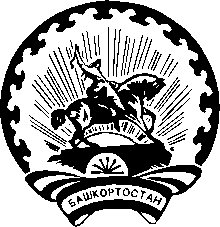 Р Е Ш Е Н И Ес. ЯзыковоОб освобождении от обязанностей члена участковой комиссии с правом решающего голоса избирательного участка № 1447 Нигматуллиной Р.А. до истечения срока своих полномочийВ соответствии с пунктом 6 статьи 29 Федерального закона «Об основных гарантиях избирательных прав и права на участие в референдуме граждан Российской Федерации», частью 2 статьи 29 Кодекса
Республики Башкортостан о выборах и на основании заявления Нигматуллиной Рауфы Анваровны, территориальная избирательная комиссия муниципального района Благоварский район Республики Башкортостан решила:1. Освободить Нигматуллину Рауфу Анваровну от обязанностей члена участковой комиссии с правом решающего голоса избирательного участка №1447 до истечения срока его полномочий.2. Настоящее решение направить в Центральную избирательную комиссию Республики Башкортостан, участковую комиссию избирательного участка № 1447, разместить на сайте муниципального района Благоварский район Республики Башкортостан.3. Контроль за исполнением настоящего решения возложить на председателя территориальной избирательной комиссии муниципального района Благоварский район Республики Башкортостан Зуйкова Д.А.
Председатель								Д.А. ЗуйковСекретарь									С.Б. Чубатюктерриториальная избирательная комиссия МУНИЦИПАЛЬного района БЛАГОВАРСКИЙ РАЙОН республики башкортостанБАШҠОРТОСТАН РЕСПУБЛИКАҺЫ БЛАГОВАР РАЙОНЫНЫҢ ТЕРРИТОРИАЛЬ ҺАЙЛАУ КОМИССИЯҺЫ10 августа 2023 года№ 80/11- 5